October 9, 2023GFO-23-603Implementation of Medium- and Heavy-Duty Zero-Emission Vehicle Infrastructure BlueprintsAddendum 01The purpose of this addendum is to notify potential applicants of changes that have been made to GFO-23-603. The addendum includes the following revisions to the Solicitation Manual. Added language appears in bold underline, and deleted language appears in [strikethrough] and within square brackets.Solicitation Manual Page 5, Section I.D Key Activities and Dates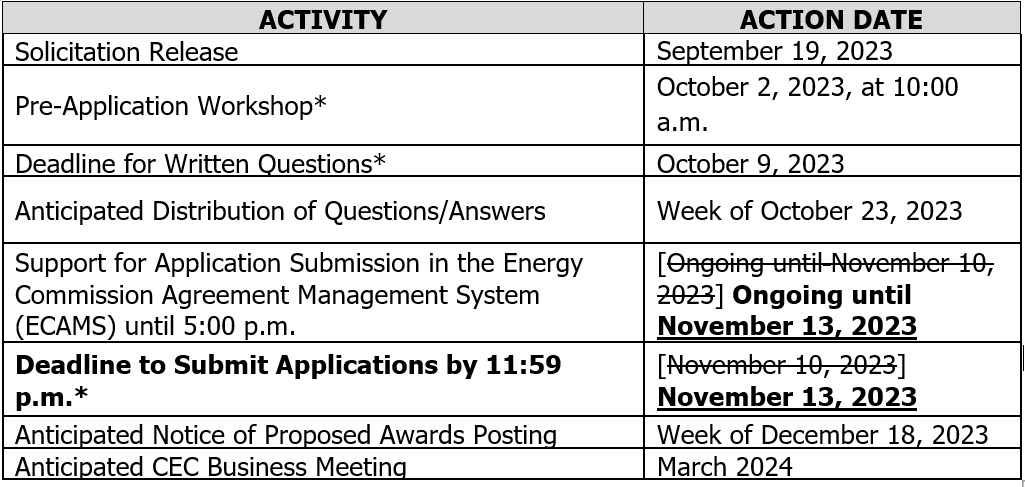 Kevyn PiperCommission Agreement Officer